Buford High School  Course Syllabus	Course Title	Spanish 1	Term	Fall 2018	Teacher	Mr. Varini	room #	448Course DescriptionThe Level 1 language course focuses on the development of communicative competence in the target language and understanding of the culture(s) of the people who speak the language.  It assumes that the students have minimal or no prior knowledge of the language and culture.Prerequisites: NoneCourse Curriculum ContentThe Georgia Performance Standards for this course can be accessed online at georgiastandards.org.Instructional Materials and SuppliesEvaluation and GradingOther InformationThe syllabus may be updated as needed throughout the semester.Honor Code:All BHS students will strictly adhere to the BHS Honor Code which is posted on the BHS website. For any violation of the BHS Honor Code, students will receive a 0 and be referred to the administration.Make-Up Work:All pre-assigned work will be due on the day of a student’s return from an absence.  For assignments which did not have a pre-assigned due date during the time of the student’s absence, students will be given five days to arrange for make up work or follow other arrangements granted by the teacher.Assignments or tests that are not made up by the specified time receive a grade of zero (0).Code of Ethics:I will respect my fellow students and also respect myself.  I will treat others as I wish to be treated.I realize my rights go only as far as another person’s rights begin.I will show respect for my teachers and administrators, not only for who they are, but also for what they represent in the educational process.  I will work to ensure that Buford High School is a community of positive action.  I will endeavor to speak, act and conduct myself in a manner that brings pride to my school and to me at all times.All policies outlined in the BCSS  student CODE OF CONDUCT and the BHS student handbook will be followed in this classroom.Classroom Rules and Expectations:Come to class on time and be prepared.Respect your classmates, your teacher, and your classroom.Stay in your seat unless you have permission to be out of it.Pay attention, work hard, and participate intelligently.No food or gum in class (water and other drinks are allowed as long as they do not become a problem).Maintain a positive attitude. Missed Assignments and Daily Calendar:  Use the subject website (link found on the Buford High School website, bufordhs.org) to stay on top of upcoming assignments, such as quizzes, tests, benchmarks, and homework.  The website will be updated daily and will contain the most current information.  Before contacting me, please check the website for missed assignments and notes, as everything we do in class will be posted on the calendar section of the website.It is good practice to keep and file anything a teacher or a professor hands you.  Keep this document with you in your binder at all times.  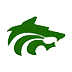 *Please return to Mr. Varini by Monday, August 6.In order to communicate with parents it is useful to have accurate information.  Please sign below and neatly print your e-mail address.  Parent/Guardian Name: ____________________________________________________Parent/Guardian Email Address:  ____________________________________________Parent/Guardian Cell Phone #/ Daytime Phone #: _______________________________*Confidential*Is there anything that I should be aware of that may affect your grade, attitude, participation or performance in this class?Are there any medical issues that I should be aware of?  This includes food allergies.Please sign below that you have read and understand the syllabus, policies and classroom procedures for Spanish. Student’s signature:  _______________________________________Parent’s signature:  ________________________________________Email AddressTeacher Web Pagethomas.varini@bufordcityschools.orgPersonal- bhsvarini.weebly.com, Subject- bhsspanish1.weebly.comTeacher Support(Help sessions etc.)Help sessions are available before and after school at the following times or by appointment:Mondays and Wednesdays from 2:40-3:30p.m. and Tuesdays and Thursdays from 7:10-7:40a.m.Georgia performance standardsUnits/TopicsStandard #1: Communication						Standard #2: Cultural Perspectives, Practices and ProductsStandard #3:Connections, Comparisons, and CommunitiesLección Preliminar: Greetings, introductions, alphabet, where you’re from, numbers 1-10, days of the weeks, weather, classroom phrases, mapUnit 1: Afterschool activities, foods and beverages, subject pronouns, ser, gustar + infinitive, describing yourself, definite/indefinite articles, noun + adjective agreementUnit 2: Schedules, telling time, number 11-100, tener, present tense –ar verbs, classroom descriptions, feelings, estar, irUnit 3:  Meals and food, asking questions, gustar + nouns, present tense –er/ -ir verbs, family, numbers 101-1,000,000, possessive adjectives, comparativesInstructional SuppliesPublished Materials (provided in class)Pens, pencils, expo markers, markers, colored pencils, three ring binder & composition notebookHMH: Avancemos 1 textbook
(available for check-out upon request)AssignmentsGrade WeightsGrading ScaleBenchmarksTests Quizzes Class work and HomeworkPerformance Essay30%30%20%10%10%A:	90 and aboveB:	80 – 89C:	70 – 79
F:	69 or belowExpectations for Academic SuccessAdditional Resources1.   Review your notes and study vocabulary daily2.   Ask questions and get extra help when needed3.   Participate constructively as a team member4.   Proofread written assignments and edit meaningfully5.   Challenge yourself to continuously improvewww.conjuguemos.comwww.studyspanish.comwww.wordreference.comTeacher consequences for Minor Classroom DisruptionsTeacher consequences for Minor Classroom Disruptions1st Penalty assigned at teacher’s discretion – Parent Contact2nd30 minute faculty detention and parent contact3rd 1 hour faculty detention and parent contact4th Administrative Referral